ΕΛΛΗΝΙΚΑ ΩΣ ΔΕΥΤΕΡΗ ΓΛΩΣΣΑΟΔΗΓΙΕΣΑγαπημένα μας παιδιά, σας χαιρετούμε και ευχόμαστε να είστε καλά εσείς και οι οικογένειές σας. Σας επισυνάπτουμε δύο πολύ ωραία βιβλία στα Ελληνικά: Τα βιβλία αυτά που είναι σε μορφή pdf. Μπορείτε να τα κατεβάσετε στο τηλέφωνο ή στον υπολογιστή σας και να λύνετε τις ασκήσεις τις οποίες θα σας δίνουμε κάθε φορά. Για πρώτο μάθημα σας δίνουμε τις πιο κάτω ασκήσεις:Όσοι/ες μαθητές/τριες είναι στο ΕΠΙΠΕΔΟ Α1 (μπλε βιβλίο) θα κάνουν τις ασκήσεις από το πρώτο βιβλίο ΕΝΤΑΧΕΙ-Α-01-37  τις ΣΕΛΙΔΕΣ 7-13Όσοι/ες μαθητές/τριες είναι στο ΕΠΙΠΕΔΟ Α2 (πράσινο βιβλίο) θα κάνουν τις ασκήσεις από το δεύτερο βιβλίο ΕΝΤΑΧΕΙ-Β-38-65 τις ΣΕΛΙΔΕΣ 1-5Όσοι/ες μαθητές/τριες είναι στο ΕΠΙΠΕΔΟ Β1 (κόκκινο βιβλίο) θα κάνουν τις ασκήσεις από το δεύτερο βιβλίο ΕΝΤΑΧΕΙ-Β-38-65 τις ΣΕΛΙΔΕΣ 6-11Καλά να περνάτε και να προσέχετε!!!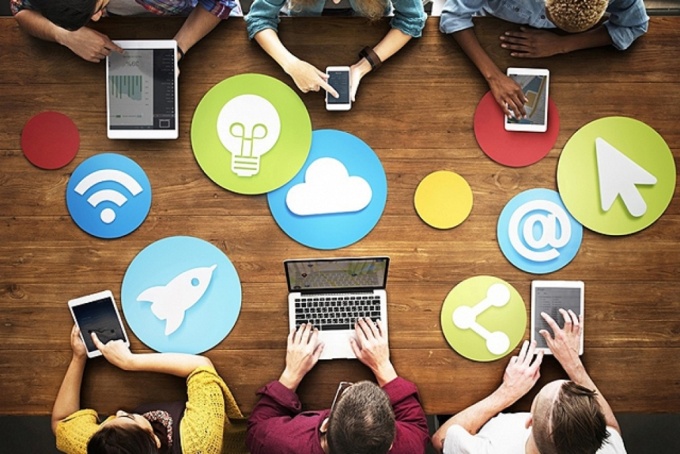 